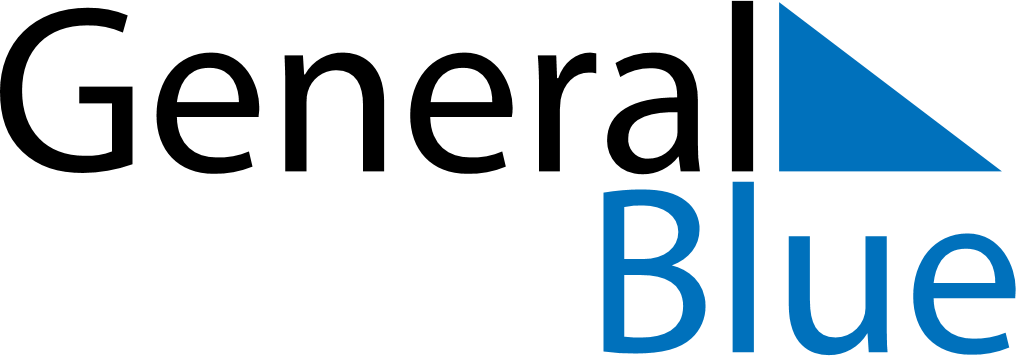 December 2018December 2018December 2018December 2018BelgiumBelgiumBelgiumMondayTuesdayWednesdayThursdayFridaySaturdaySaturdaySunday11234567889Saint Nicholas101112131415151617181920212222232425262728292930Christmas Day31